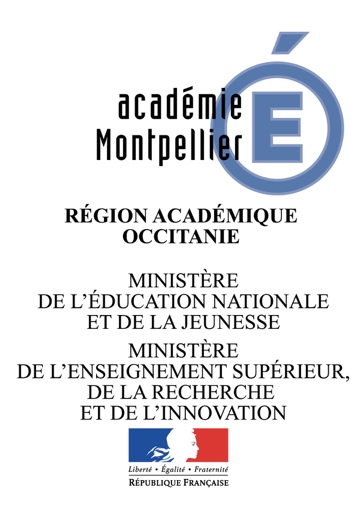 Enjeux de ces fiches navettes :Vous accompagner dans l’élaboration et la validation de vos référentiels d’évaluation.Seuls les référentiels validés par la CAHN pourront servir de supports à l’évaluation des examens à partir de la session 2021.Consignes d’utilisation de ces fiches navettes :Annexe 2 : Renseigner une seule fiche pour l’examen.Les référentiels à renvoyer pour le 24 avril 2020 (délais de rigueur) :Voie GT : Les cadres vierges ont été envoyés en copie de ce courrier où sont à télécharger sur le site EPS de l’académie.CAP : Les modalités restent encore à préciser pour l’élaboration des référentiels.Chaque référentiel est nommé comme suit : RNE_BACGT_CA_APSA (Ex : 0300127A_BACGT_CA2_Escalade)Les référentiels sont à envoyer à l’adresse mail ci-dessous par le biais de votre boîte mail académique (prénom.nom@ac-montpellier.fr). L’objet du mail doit être compléter sous la forme RNE_examen_nombre de référentiels (ex : 0300127A_BACGT_10)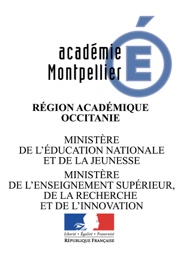        *APSA académiques   ** APSA d’établissementAudeprotocoles_examens_11@ac-montpellier.frGardprotocoles_examens_30@ac-montpellier.frLozèreprotocoles_examens_48@ac-montpellier.frHéraultprotocoles_examens_34@ac-montpellier.frP.O.protocoles_examens_66@ac-montpellier.frVilleRNEExamenBac GTCAPBac ProÉtablissementExamenNombre d’APSA certificatives Nombres de référentiels transmis Précisez deux ou trois caractéristiques fortes de l’établissement (Exemple : proportion filles/garçons, dispositifs sportifs, spécialités et filières, type EPLE, CSP…) : : … : … : …Au regard de ces caractéristiques, précisez les orientations (développement de la coopération / vivre ensemble, des ressources motrices, mixité…) ayant guidés la conception des référentiels :  : … : … : …CAAPSACocher et préciser  l’APSA si nécessaireAvis CBVPValidée par la CAVPCAAPSACocher l’APSAAvis CBVPValidée par la CAVP1Courses4Badminton1Sauts4Tennis de table1Lancers4Boxe française savate1Natation de vitesse4Judo1Autre : …………………..….**4Basket-ball2Escalade4Handball2Course d’orientation4Football2Sauvetage aquatique4Rugby2VTT4Volley-ball2Parcours aquatique*4Autre : …………………..….**2Autre : …………………..….**5Musculation3Danse5Course en durée3Arts du cirque 5Step3Acrosport5Natation en durée3Gymnastique5Yoga3Autre : …………………..….**5Marche en durée*5Autre : …………………..….**